ČetvrtakSat 1= PERP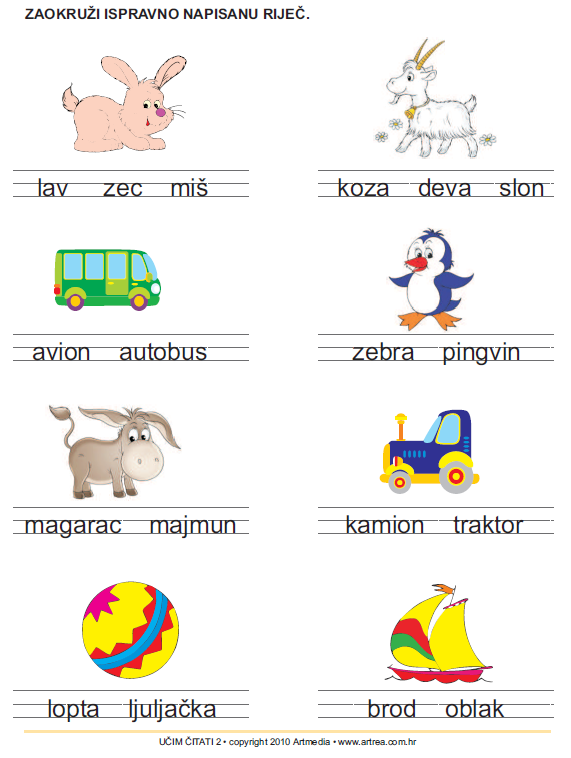 Sat 2= PERP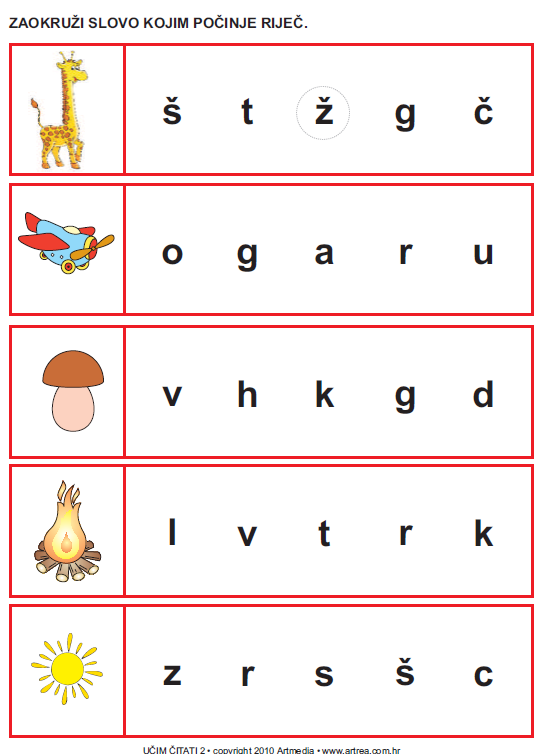 Sat 3= MatematikaOduzmi pomoću prstića. 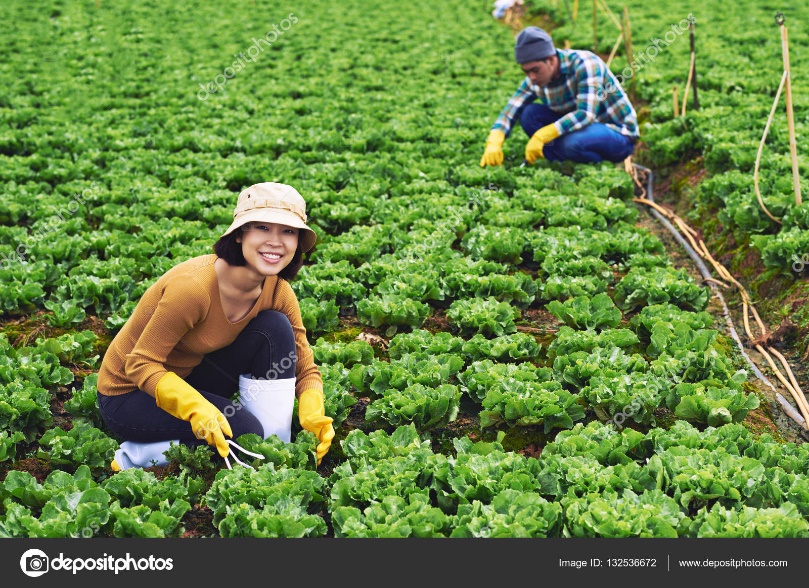 4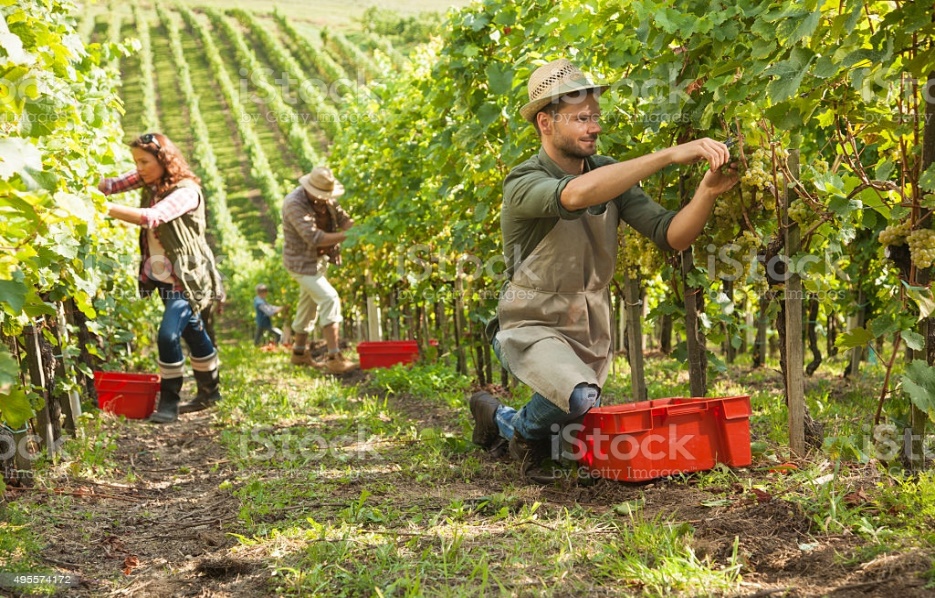 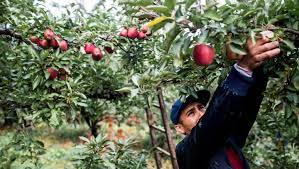 TZKProšeći prirodom. Zadatak ti je u jednom trenutku napraviti 10 skokova.